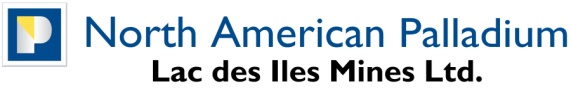 Lac des Iles Mines (LDI) is the Company’s flagship mine and is one of only two primary palladium producers in the world. The mine is located approximately 120 km northwest of the city of Thunder Bay, Ontario and consists of an underground mine and a large 15,000 tonne per day Mill with significant excess capacity available for future production growth. LDI has transitioned from mining via ramp to mining at a higher throughput via shaft access. Through the utilization of the shaft and higher mining rates, LDI is expected to benefit from increased production at reduced cash costs per ounce, transforming the mine into a long life, low cost producer of palladium.Summer Student Positions (4 Positions) Competition #: 67-2016Lac des Iles Mines is currently recruiting for four (4) summer student positions to work in the Maintenance Department either underground, fixed plant or mill during the period June to August 2016. Experience underground or in an industrial setting is an asset.To be eligible, students must be eighteen (18) years of age or older prior to commencing employment. The schedule worked will be dependent on the work assignment area and could be 7 days on and 7 days off or 14 days on and 14 days off.Each student will be paid an hourly wage of $20/hour.          If you are interested in this opportunity, please submit your resume along with references via email to  rjuurakko@nap.com or by fax to 807-448-2088.Please include the job number on the upper left hand side of your resume and in the subject line of your email response.Please note, that all job offers are conditional upon successful completion of a pre-employment criminal record check and drug and alcohol test.   We thank all applicants for their interest; however, only those selected for an interview will be contacted. Please visit www.nap.com for more information regarding Lac des Iles Mines Ltd.Closing Date for Applications:  May 31, 2016